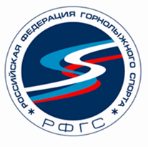 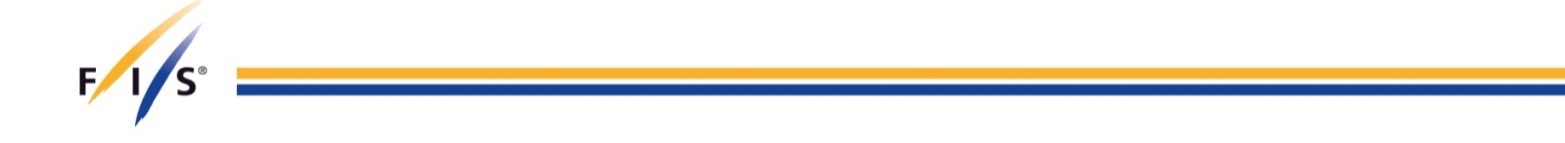 СПИСОК ПРИСУТСВУЮЩИХ НА СОБРАНИИ КАПИТАНОВ КОМАНДATTENDANCE LIST OF TEAM CAPTAINS’ MEETINGLISTE DE PRESENCE DE LA SÉANCE DES CHEFS D’ÉQUIPEANWESENHEITSLISTE DER MANNSCHAFTSÜHRERSITZUNG Место/Site/Lieu/ OrtСтрана/Country/LandСтрана/Country/LandСтрана/Country/LandСтрана/Country/LandСтрана/Country/LandСтрана/Country/LandCodexCodexНаименование соревнованийName of event / Nom dé l’événementName der VeranstaltungНаименование соревнованийName of event / Nom dé l’événementName der VeranstaltungНаименование соревнованийName of event / Nom dé l’événementName der VeranstaltungНаименование соревнованийName of event / Nom dé l’événementName der VeranstaltungДата / DateDateDatumДата / DateDateDatumДата / DateDateDatumДата / DateDateDatumКатегория / CategoryCatégorie / KategorieКатегория / CategoryCatégorie / Kategorie COC        FIS       CIT  NJR        MAS       COC        FIS       CIT  NJR        MAS       COC        FIS       CIT  NJR        MAS       COC        FIS       CIT  NJR        MAS       COC        FIS       CIT  NJR        MAS       COC        FIS       CIT  NJR        MAS      ПолGenderПолGenderПолGender W         M  W         M  W         M  W         M  W         M  W         M Дисциплина EventДисциплина EventДисциплина EventДисциплина EventПрисутствующие члены жюри / JURY MEMBERS PRESENT / MEMBRES DU JURY PRÉSENTS / ANWESENDE MITGLIEDER DER JURYПрисутствующие члены жюри / JURY MEMBERS PRESENT / MEMBRES DU JURY PRÉSENTS / ANWESENDE MITGLIEDER DER JURYПрисутствующие члены жюри / JURY MEMBERS PRESENT / MEMBRES DU JURY PRÉSENTS / ANWESENDE MITGLIEDER DER JURYПрисутствующие члены жюри / JURY MEMBERS PRESENT / MEMBRES DU JURY PRÉSENTS / ANWESENDE MITGLIEDER DER JURYПрисутствующие члены жюри / JURY MEMBERS PRESENT / MEMBRES DU JURY PRÉSENTS / ANWESENDE MITGLIEDER DER JURYПрисутствующие члены жюри / JURY MEMBERS PRESENT / MEMBRES DU JURY PRÉSENTS / ANWESENDE MITGLIEDER DER JURYПрисутствующие члены жюри / JURY MEMBERS PRESENT / MEMBRES DU JURY PRÉSENTS / ANWESENDE MITGLIEDER DER JURYПрисутствующие члены жюри / JURY MEMBERS PRESENT / MEMBRES DU JURY PRÉSENTS / ANWESENDE MITGLIEDER DER JURYПрисутствующие члены жюри / JURY MEMBERS PRESENT / MEMBRES DU JURY PRÉSENTS / ANWESENDE MITGLIEDER DER JURYОрганизационный комитет / ORGANIZING COMMITTEE / COMITÉ ORGANISATEUR / ORGANISATIONSKOMITEEОрганизационный комитет / ORGANIZING COMMITTEE / COMITÉ ORGANISATEUR / ORGANISATIONSKOMITEEОрганизационный комитет / ORGANIZING COMMITTEE / COMITÉ ORGANISATEUR / ORGANISATIONSKOMITEEОрганизационный комитет / ORGANIZING COMMITTEE / COMITÉ ORGANISATEUR / ORGANISATIONSKOMITEEОрганизационный комитет / ORGANIZING COMMITTEE / COMITÉ ORGANISATEUR / ORGANISATIONSKOMITEEОрганизационный комитет / ORGANIZING COMMITTEE / COMITÉ ORGANISATEUR / ORGANISATIONSKOMITEEОрганизационный комитет / ORGANIZING COMMITTEE / COMITÉ ORGANISATEUR / ORGANISATIONSKOMITEEОрганизационный комитет / ORGANIZING COMMITTEE / COMITÉ ORGANISATEUR / ORGANISATIONSKOMITEEОрганизационный комитет / ORGANIZING COMMITTEE / COMITÉ ORGANISATEUR / ORGANISATIONSKOMITEEОрганизационный комитет / ORGANIZING COMMITTEE / COMITÉ ORGANISATEUR / ORGANISATIONSKOMITEEОрганизационный комитет / ORGANIZING COMMITTEE / COMITÉ ORGANISATEUR / ORGANISATIONSKOMITEEОрганизационный комитет / ORGANIZING COMMITTEE / COMITÉ ORGANISATEUR / ORGANISATIONSKOMITEEОрганизационный комитет / ORGANIZING COMMITTEE / COMITÉ ORGANISATEUR / ORGANISATIONSKOMITEEОрганизационный комитет / ORGANIZING COMMITTEE / COMITÉ ORGANISATEUR / ORGANISATIONSKOMITEEФункционал Function / Fonction / FunktionФункционал Function / Fonction / FunktionФамилия, Имя / Surname, First Name / Nom de famille, Prénom / Familienname, VornameФамилия, Имя / Surname, First Name / Nom de famille, Prénom / Familienname, VornameФамилия, Имя / Surname, First Name / Nom de famille, Prénom / Familienname, VornameФамилия, Имя / Surname, First Name / Nom de famille, Prénom / Familienname, VornameФамилия, Имя / Surname, First Name / Nom de famille, Prénom / Familienname, VornameНац.Nat.Нац.Nat.Нац.Nat.Функционал Function / Fonction / FunktionФункционал Function / Fonction / FunktionФункционал Function / Fonction / FunktionФункционал Function / Fonction / FunktionФункционал Function / Fonction / FunktionФункционал Function / Fonction / FunktionФамилия, Имя / Surname, First Name / Nom de famille, Prénom / Familienname, VornameФамилия, Имя / Surname, First Name / Nom de famille, Prénom / Familienname, VornameФамилия, Имя / Surname, First Name / Nom de famille, Prénom / Familienname, VornameФамилия, Имя / Surname, First Name / Nom de famille, Prénom / Familienname, VornameФамилия, Имя / Surname, First Name / Nom de famille, Prénom / Familienname, VornameФамилия, Имя / Surname, First Name / Nom de famille, Prénom / Familienname, VornameФамилия, Имя / Surname, First Name / Nom de famille, Prénom / Familienname, VornameТехнический делегат  Technical Delegate Délégué Technique / Technischer DelegierterТехнический делегат  Technical Delegate Délégué Technique / Technischer DelegierterРефери / Referee / Arbitre / SchiedsrichterРефери / Referee / Arbitre / SchiedsrichterАссистент рефериAssistant Referee / Arbitre-assistan / SR-AssistentАссистент рефериAssistant Referee / Arbitre-assistan / SR-AssistentГлавный судья Chief of race / Dricteur d’épreuve / RennleiterГлавный судья Chief of race / Dricteur d’épreuve / RennleiterСтарший судья на старте / Start Referee / Juge au depart / StartrichterСтарший судья на старте / Start Referee / Juge au depart / StartrichterСтарший судья на финише / Finish Referee / Juge à l'arrivée / ZielrichterСтарший судья на финише / Finish Referee / Juge à l'arrivée / ZielrichterРуководители команд / Team Captains / Chefs d’équipe / MannschaftsführerРуководители команд / Team Captains / Chefs d’équipe / MannschaftsführerРуководители команд / Team Captains / Chefs d’équipe / MannschaftsführerРуководители команд / Team Captains / Chefs d’équipe / MannschaftsführerРуководители команд / Team Captains / Chefs d’équipe / MannschaftsführerРуководители команд / Team Captains / Chefs d’équipe / MannschaftsführerРуководители команд / Team Captains / Chefs d’équipe / MannschaftsführerРуководители команд / Team Captains / Chefs d’équipe / MannschaftsführerРуководители команд / Team Captains / Chefs d’équipe / MannschaftsführerРуководители команд / Team Captains / Chefs d’équipe / MannschaftsführerРуководители команд / Team Captains / Chefs d’équipe / MannschaftsführerРуководители команд / Team Captains / Chefs d’équipe / MannschaftsführerРуководители команд / Team Captains / Chefs d’équipe / MannschaftsführerРуководители команд / Team Captains / Chefs d’équipe / MannschaftsführerРуководители команд / Team Captains / Chefs d’équipe / MannschaftsführerРуководители команд / Team Captains / Chefs d’équipe / MannschaftsführerРуководители команд / Team Captains / Chefs d’équipe / MannschaftsführerРуководители команд / Team Captains / Chefs d’équipe / MannschaftsführerРуководители команд / Team Captains / Chefs d’équipe / MannschaftsführerРуководители команд / Team Captains / Chefs d’équipe / MannschaftsführerРуководители команд / Team Captains / Chefs d’équipe / MannschaftsführerРуководители команд / Team Captains / Chefs d’équipe / MannschaftsführerРуководители команд / Team Captains / Chefs d’équipe / MannschaftsführerФамилия, Имя / Surname, First Name / Nom de famille, Prénom / Familienname, VornameФамилия, Имя / Surname, First Name / Nom de famille, Prénom / Familienname, VornameФамилия, Имя / Surname, First Name / Nom de famille, Prénom / Familienname, VornameНац.Nat.Нац.Nat.Фамилия, Имя / Surname, First Name / Nom de famille, Prénom / Familienname, VornameФамилия, Имя / Surname, First Name / Nom de famille, Prénom / Familienname, VornameФамилия, Имя / Surname, First Name / Nom de famille, Prénom / Familienname, VornameФамилия, Имя / Surname, First Name / Nom de famille, Prénom / Familienname, VornameФамилия, Имя / Surname, First Name / Nom de famille, Prénom / Familienname, VornameФамилия, Имя / Surname, First Name / Nom de famille, Prénom / Familienname, VornameФамилия, Имя / Surname, First Name / Nom de famille, Prénom / Familienname, VornameФамилия, Имя / Surname, First Name / Nom de famille, Prénom / Familienname, VornameНац.Nat.Фамилия, Имя / Surname, First Name / Nom de famille, Prénom / Familienname, VornameФамилия, Имя / Surname, First Name / Nom de famille, Prénom / Familienname, VornameФамилия, Имя / Surname, First Name / Nom de famille, Prénom / Familienname, VornameФамилия, Имя / Surname, First Name / Nom de famille, Prénom / Familienname, VornameФамилия, Имя / Surname, First Name / Nom de famille, Prénom / Familienname, VornameФамилия, Имя / Surname, First Name / Nom de famille, Prénom / Familienname, VornameФамилия, Имя / Surname, First Name / Nom de famille, Prénom / Familienname, VornameФамилия, Имя / Surname, First Name / Nom de famille, Prénom / Familienname, VornameНац.Nat.Гости / Guests / Hôtes / GästeГости / Guests / Hôtes / GästeГости / Guests / Hôtes / GästeГости / Guests / Hôtes / GästeГости / Guests / Hôtes / GästeГости / Guests / Hôtes / GästeГости / Guests / Hôtes / GästeГости / Guests / Hôtes / GästeГости / Guests / Hôtes / GästeГости / Guests / Hôtes / GästeГости / Guests / Hôtes / GästeГости / Guests / Hôtes / GästeГости / Guests / Hôtes / GästeГости / Guests / Hôtes / GästeГости / Guests / Hôtes / GästeГости / Guests / Hôtes / GästeГости / Guests / Hôtes / GästeГости / Guests / Hôtes / GästeГости / Guests / Hôtes / GästeГости / Guests / Hôtes / GästeГости / Guests / Hôtes / GästeГости / Guests / Hôtes / GästeГости / Guests / Hôtes / Gäste